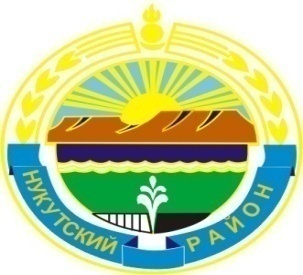 МУНИЦИПАЛЬНОЕ  ОБРАЗОВАНИЕ«НУКУТСКИЙ  РАЙОН»АДМИНИСТРАЦИЯМУНИЦИПАЛЬНОГО  ОБРАЗОВАНИЯ«НУКУТСКИЙ  РАЙОН»ПОСТАНОВЛЕНИЕ30 сентября  2019                                         № 579                                          п. НовонукутскийОб утверждении методики расчета экономической обоснованности расходов при перевозках пассажиров и багажа по муниципальным маршрутам регулярных перевозок муниципального образования «Нукутский район» по регулируемым тарифам	В соответствии с Федеральным законом от 06.10.2003 года № 131-ФЗ «Об общих принципах организации местного самоуправления в Российской Федерации», во исполнение Федерального закона от 13.07.2015 года № 220-ФЗ «Об организации регулярных перевозок пассажиров и багажа автомобильным транспортом и городским наземным электрическим транспортом в Российской Федерации и о внесении изменений в отдельные законодательные акты Российской Федерации», в целях организации транспортного обслуживания населения, сохранения социально значимой маршрутной сети пассажирского транспорта общего пользования на территории муниципального образования «Нукутский район»,  руководствуясь ст. 35 Устава муниципального образования «Нукутский район», АдминистрацияПОСТАНОВЛЯЕТ:1.Утвердить Методику расчета экономической обоснованности расходов при перевозках пассажиров и багажа по муниципальным маршрутам регулярных перевозок муниципального образования «Нукутский район» по регулируемым тарифам (Приложение №1).2. Опубликовать настоящее постановление в печатном издании «Официальный курьер» и разместить на официальном сайте муниципального образования «Нукутский район».3. Настоящее постановление вступает в силу со дня его опубликования.4. Контроль за исполнением настоящего постановления возложить на первого заместителя мэра муниципального образования «Нукутский район» Т.Р. Акбашева.Мэр                                                                                                       С.Г. ГомбоевПриложение №1к постановлению АдминистрацииМО «Нукутский район»                                                                                                                   от 30.09.2019 г. №579                                 МЕТОДИКА РАСЧЕТА ЭКОНОМИЧЕСКОЙ ОБОСНОВАННОСТИ РАСХОДОВ ПРИ ПЕРЕВОЗКАХ ПАССАЖИРОВ И БАГАЖА ПО МУНИЦИПАЛЬНЫМ МАРШРУТАМ РЕГУЛЯРНЫХ ПЕРЕВОЗОК МУНИЦИПАЛЬНОГО ОБРАЗОВАНИЯ «НУКУТСКИЙ РАЙОН» ПО РЕГУЛИРУЕМЫМ ТАРИФАМ1. ОБЩИЕ ПОЛОЖЕНИЯ1.1. Настоящая Методика расчета экономической обоснованности расходов при перевозках пассажиров и багажа по муниципальным маршрутам регулярных перевозок муниципального образования «Нукутский район» по регулируемым тарифам (далее - Методика) разработана в соответствии с:- Федеральным законом от 06.10.2003 года № 131-ФЗ «Об общих принципах организации местного самоуправления в Российской Федерации»;- Федеральным законом от 13.07.2015 года № 220-ФЗ «Об организации регулярных перевозок пассажиров и багажа автомобильным транспортом и городским наземным электрическим транспортом в Российской Федерации и о внесении изменений в отдельные законодательные акты Российской Федерации»;- Законом Иркутской области от 28.12.2015 года № 145-ОЗ «Об отдельных вопросах организации регулярных перевозок пассажиров и багажа автомобильным транспортом и городским наземным электрическим транспортом в Иркутской области»;- Уставом муниципального образования «Нукутский район».1.2. Методика распространяется на перевозку пассажиров и багажа автомобильным транспортом на муниципальных маршрутах регулярных перевозок по регулируемым тарифам, осуществляемую юридическими лицами и индивидуальными предпринимателями на территории муниципального образования «Нукутский район».1.3. Методика определяет единый метод расчета (обоснования) тарифа и обеспечивает решение следующих задач:- создание равных условий для перевозчиков различных форм собственности;- установление экономически обоснованного уровня затрат перевозчиков, обеспечивающего безопасность и качество перевозки пассажиров;- создание экономической заинтересованности перевозчиков в повышении эффективности использования ресурсов и снижении затрат.1.4. Тарифы на перевозку пассажиров и багажа, установленные Администрацией муниципального образования «Нукутский район», распространяются на всех юридических лиц или организации независимо от их организационно-правовой формы и индивидуальных предпринимателей без образования юридического лица (кроме такси), оказывающих данный вид услуг на территории муниципального образования «Нукутский район».1.5. Функциональным органом Администрации муниципального образования «Нукутский район», курирующим вопросы организации транспортного обслуживания населения в границах муниципального района, расчета регулируемых тарифов на перевозку пассажиров и провоз багажа автобусами по муниципальным маршрутам регулярных перевозок по регулируемым тарифам, является отдел по архитектуре, строительству и ЖКХ Администрации муниципального образования «Нукутский район».2. МЕТОДИКА РАСЧЕТА РАСЧЕТ ЗАТРАТ НА ТОПЛИВО_____________________________________________________________________________(указать тип, марку, модель и год выпуска транспортного средства, которое используется для перевозки пассажиров и багажа по муниципальному маршруту) оснащен ___________________________  двигателем,  мощностью (W) __________ л.с., с                    ( тип используемого топлива: бензиновый/дизельный)                                                                                 (в соответствии с ПТС,СОР)базовой нормой расхода топлива (Hs) ___________ литров на 100 км.                                                                                                          (расход в соответствии с ТТХ)Пробег автобуса в год (S):S = L * r * 4 * 12 = ________ км,гдеL- пробег км в день,r – количество дней недели, по которым осуществляются перевозки по данному маршруту в соответствии с расписанием,4 – количество недель в месяце,12 - число месяцев в году.Стоимость 1 литра топлива (Цт) = ________ руб. (по состоянию на момент расчета).Расход топлива в год (Qн):Qн=0,01*Нs*S*(1+0,01)= ________ л. в год.Затраты на топливо (Т1):  Т1= Qн*Цт = ________ руб. в год.Затраты на топливо на 1 км пробега (Т2):Т2= Т1 /S = ________ руб.РАСЧЕТ ЗАТРАТ НА СМАЗОЧНЫЕ МАТЕРИАЛЫВ расчет берутся цены на смазочные материалы, действующие на момент расчета.Стоимость 1 литра моторного масла (Цм) = ________ руб.Стоимость 1 литра трансмиссионного масла (Цтр) = ________руб.Стоимость 1 литра спец. масла, жидкости (Цж) = ________ руб.Стоимость 0,85 кг пластичных смазок «ШРУС-4» (Цш) = ________ руб.Указываются нормативные расходы масел и смазок для соответствующего типа транспортного средства:Расход моторные масла (Рм) = ________ литра на 100 л общего расхода топлива.Расход трансмиссионные масла (Ртр) = ________литра на 100 л общего расхода топлива.Расход специальные масла, жидкости (Рж) = ________литра на 100 л общего расхода топлива.Расход пластичные смазок «ШРУС-4» (Рш)= ________ кг на 100 л общего расхода топлива.Нормы расхода масел и смазок увеличиваются на 20%, если транспортное средство находится в эксплуатации более 8 лет.Расход моторного масла, в год (Рмг):Рмг=Qн /100*Рм*120%= ________ л.Затраты на моторное масло в год (М1):М1= Рмг*Цм = ________ руб.Затраты на моторное масло на 1 км (М2):М2= М1/S = ________ руб.Расход трансмиссионных масел в год (Ртг): Ртг = Qн /100 л.*Ртр*120% = ________ л.Затраты на трансмиссионные масла в год (Тр1):Тр1 = Ртг*Цтр= ________ руб.Затраты на трансмиссионные масла на 1 км (Тр2): Тр2= Т1/S = ________ руб.Расход специальных масел, жидкостей в год (Ржг):Ржг = Qн /100 л.*Рж*120% = ________ л.Затраты на специальные масла, жидкости в год (Ж1): Ж1 = Ржг*Цж = ________ руб.Затраты на специальные масла, жидкости на1 км (Ж2): Ж2=Ж1/S = ________ руб.Расход пластичных смазок в год «ШРУС-4» в год (Ршг):Ршг=Qн /100 л.*Рш *120% = ________ кг.Затраты на пластичные смазки «ШРУС-4» в год (Ш1):Ш1= Ршг*Цш = ________ руб.Затраты на пластичные смазки «ШРУС-4» на 1 км (Ш2):Ш2= Ш1/S = ________ руб.Затраты на смазочные материалы (СМ):СМ= М2 + Тр2 + Ж2 + Ш2 = ________ руб. РАСЧЕТ ЗАТРАТ НА ТО И ЭКСПЛУАТАЦИОННЫЙ РЕМОНТ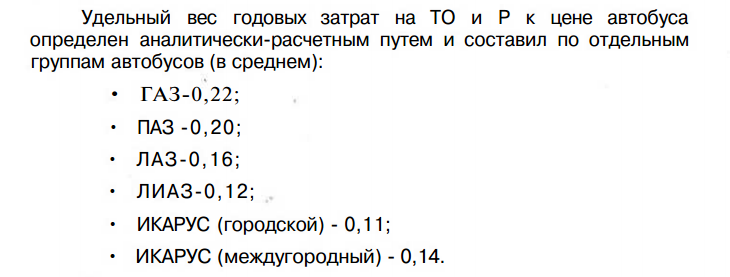 Определяется удельный вес годовых затрат на ТО и Р (ТОРг) к цене автобуса (тыс.руб.).Годовые затраты на ТО и Р (ТОР):ТОР= Ца* ТОРг = ________ руб,где:Ца – цена транспортного средства, которое используется для перевозки пассажиров и багажа по муниципальному маршруту.Затраты на ТО и Р на 1 км пробега (ТОР1): ТОР1=ТОР /S = ________ руб. РАСЧЕТ ЗАТРАТ НА ИЗНОС И РЕМОНТ АВТОМОБИЛЬНОЙ РЕЗИНЫ_____________________________________________________________________________(указать модель шины используемой на  соответствующем транспортном средстве, которое используется для перевозки пассажиров и багажа по муниципальному маршруту)Среднестатистический пробег шины (Нпр) = ________ тыс.км.Стоимость одной летней шины (Сшл) = ________ рублей. Стоимость одной зимней шины (Сшз) = ________ рублей.Средняя стоимость шин (Сшс):Сшс= (Сшл + Сшз) / 2= ________ руб.Нормы на восстановление износа и ремонт шин определяются исходя из 90% стоимости шины, 10% считаются остаточной стоимостью.Норма на восстановление износа и ремонт шин (Нш) (% на тыс.км):Нш = 90/Нпр = ________ % на 1000 км пробега.Затраты на восстановление износа и ремонт шин (Зш):Зш=0,01*Нш*Ссш*n/1000= ____ руб./км.,где:n – количество шин. ЗАТРАТЫ НА АМОРТИЗАЦИЮ ПОДВИЖНОГО СОСТАВААмортизационные затраты (А): А= Ца/ а = ________ руб. в год,где:а- амортизационный срок для данного транспортного средства.Амортизационные затраты на 1 км пробега (А1): А1 = А /S = ________ руб. ЗАТРАТЫ НА ОБЩЕХОЗЯЙСТВЕННЫЕ (НАКЛАДНЫЕ) РАСХОДЫПримерный удельный вес общехозяйственных (накладных) расходов (J) определен согласно                  таблицы 1.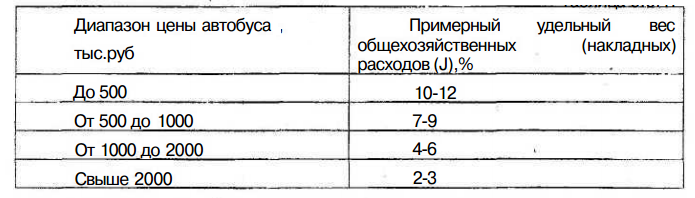 Таблица 1. Рекомендуемый удельный вес общехозяйственных(накладных) расходов в зависимости от стоимости(цены)автобусаГодовые общехозяйственные (накладные) расходы (Нрг):Нрг = Ца *J/100 = ________ руб.Годовые общехозяйственные (накладные) расходы на 1 км пробега (Нрг1): Нрг1 = Нрг / S = ________ руб./км. ЗАТРАТЫ НА ЗАРАБОТНУЮ ПЛАТУ ВОДИТЕЛЯДля расчета данной статьи затрат применяется среднемесячная заработная плата (Зср) по Нукутскому району, с учетом прогнозного индекса затрат на оплату труда на год, соответствующий моменту расчета, для водителя в размере ______________  руб.Годовой фонд оплаты труда водителя (Зв):Зв= Зср *12 = ________ руб.Заработная плата водителя на 1 км пробега (Зв1):Зв1 = Зв / S = ________ руб. ЗАТРАТЫ НА НАЛОГИДля индивидуального предпринимателя.Единый налог на вмененный доход (ЕНВД):ЕНВД = b * d * К1 * К2 * 15% = ________  руб. в месяц, гдеb- базовая доходность ,d – количество пассажирских мест,К1(Коэффициент-дефлятор — ежегодно устанавливаемый на календарный год коэффициент, учитывающий изменение потребительских цен на товары (работы, услуги) в Российской Федерации), К2 =(утверждается решением Думы Нукутского района).ЕНВД в год = ЕНВД*12 месяцев = ________.ЕНВД ср =ЕНВД в год– 50% = ________ руб. в год.Транспортный налог:Ставка за 1 лошадиную силу (g) = ________ руб.Транспортный налог (Нтр): Нтр = g * W = ________ руб. в год.СЕБЕСТОИМОСТЬ ПЕРЕВОЗОК (БЕЗ НАЛОГОВ)(Sbn) СОСТАВЛЯЕТ:Sbn = Т2 + СМ + ТОР1 + Зш + А1 +Нрг1 = ________ руб./км.Общий налоговый коэффициент (Кн):Кн= (Sbn+0,35) / Sbn = ________СЕБЕСТОИМОСТИ ПЕРЕВОЗОК ПАССАЖИРОВ(С НАЛОГАМИ)(Sсн) СОСТАВЛЯЕТ:Sсн = (Т2 + СМ + ТОР1 + Зш + А1 +Нрг1) * Кн = ________ руб./кмРАСЧЕТ ТАРИФА НА 1 ПАССАЖИРО-КИЛОМЕТР:Тпкм = Sсн*S/Впкм  = ________ руб/пкм,гдеТпкм – тариф за пассажиро-километр;Впкм – выработка автобуса за год, пассажиро-километров.Впкм = S*h*gamma*betta = ________ пкм,где h – вместимость автобуса, чел;gamma – коэффициент использования вместимости;betta - коэффициент использования пробега.ТАРИФ НА ПАССАЖИРСКИЕ ПЕРЕВОЗКИ  ПО МУНИЦИПАЛЬНЫМ МАРШРУТАМ РЕГУЛЯРНЫХ ПЕРЕВОЗОК ПО РЕГУЛИРУЕМЫМ ТАРИФАМ МУНИЦИПАЛЬНОГО ОБРАЗОВАНИЯ «НУКУТСКИЙ РАЙОН» СОСТАВИТ _________ РУБЛЯ ЗА 1 ПАССАЖИРО-КИЛОМЕТР.